Title Confirmation 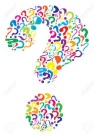 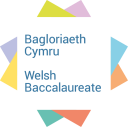 ClassStudent NameStudent NameTitle